Towar jako przedmiot handlu                                              22-05-2020Proszę wykonać notatkę w zeszycie, podręcznik strona 154Temat: Charakterystyka masła.Masło to: …………………………………………………………………………………………………………………………………………………………………………………….Etapy produkcji masła: ……………………………………………………………………………………………………………………………………………………………………………………Rodzaje masła:……………………………………………………………………………………………………………………………………………………………………………………Zalety masła:……………………………………………………………………………………………………………………………………………………………………………………Temat: Powtórzenie wiadomości z działu mleko i przetwory mleczneRozwiązujemy pytania testowe i zadania ze strony 155-156 (podsumowanie działu)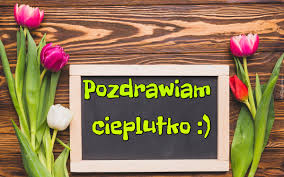 